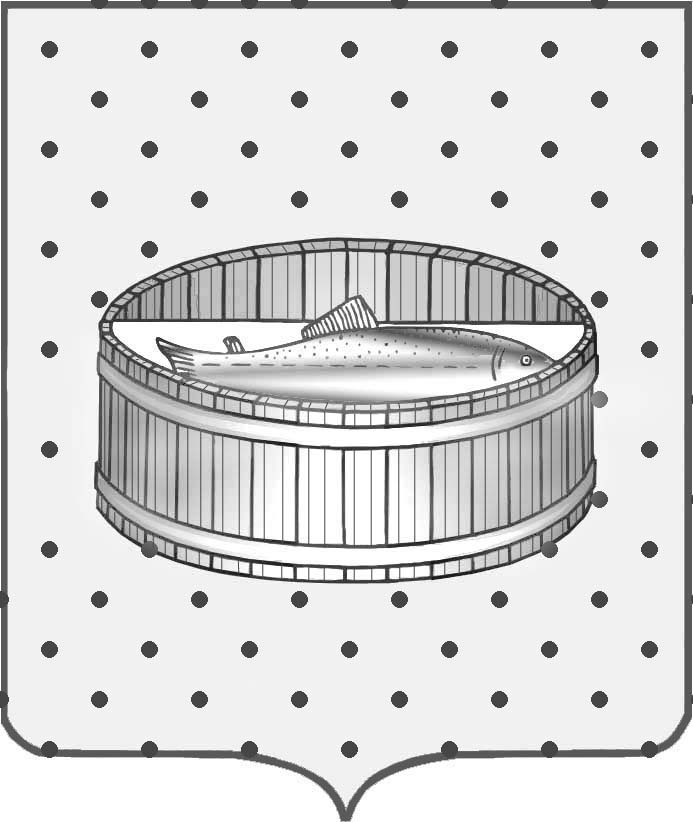 Ленинградская область                           Лужский муниципальный район Совет депутатов Лужского городского поселениятретьего созываРЕШЕНИЕ                                                               26 мая 2015 года    № 62                                                                         Об утверждении стоимости услуг, оказываемых ЛМУП «Лилия»В соответствии с федеральным законом от 06.10.2003 г. № 131-ФЗ        «Об общих принципах организации местного самоуправления в Российской Федерации», на основании протокола тарифной комиссии от 07 мая 2015 года № 4, Совет депутатов Лужского городского поселения  РЕШИЛ:1. Утвердить стоимость проживания  на базе Лужского муниципального унитарного предприятия «Лилия» с 01.06.2015 года, согласно приложению 1). 2. Утвердить стоимость проката  предметов  бытового назначения на базе Лужского муниципального унитарного предприятия «Лилия» с 01.06.2015 года, согласно приложению 2).3. Утвердить стоимость дополнительных услуг, оказываемых Лужским муниципальным унитарным предприятием «Лилия» с 01.06.2015 года, согласно приложению 3. 4. Утвердить стоимость оборудованного рабочего места, предоставляемого Лужским муниципальным унитарным предприятием «Лилия» в помещениях, расположенных по адресу: г. Луга, пр. Володарского, д. 13б, согласно приложению 4.5. Утвердить стоимость бронирования домиков на базе Лужского муниципального унитарного предприятия «Лилия», согласно приложению 5).6. Решения Совета депутатов Лужского городского поселения от 22.12.2010 № 151, от 25.12.2013 года № 356 считать утратившими силу.7. Настоящее решение подлежит официальному опубликованию.8. Контроль за выполнением данного решения возложить на администрацию Лужского муниципального района.Глава Лужского городского поселения,исполняющий полномочия председателя Совета депутатов	                                                                           В.Н. Степанов Разослано: ЛМУП «Лилия», администрация ЛМР, комитет экономического                     развития и АПК администрации ЛМР, редакция газеты «Лужская                     правда», прокуратура.Приложение  1к решению Совета депутатовЛужского городского поселенияот 26.05.2015 № 62Стоимость проживания на базе ЛМУП «Лилия»                                                                                                                          (руб.)Примечание: Дети  в возрасте до 7 лет включительно  проживание бесплатно.Дети в возрасте с 8 до 14 лет включительно   проживание с оплатой 50% от утвержденной стоимости.Приложение  2к решению Совета депутатовЛужского городского поселенияот 26.05.2015 № 62Стоимость проката предметов бытового назначения на базе  ЛМУП «Лилия»                                                                                                                          (руб.)Примечание: В случае утраты или причинения ущерба имуществу возмещается его полная стоимость, определяемая по данным бухгалтерского учета на момент причинения ущерба (утраты).Приложение  3к решению Совета депутатовЛужского городского поселенияот 26.05.2015 № 62Стоимость  дополнительных услуг, оказываемых ЛМУП «Лилия»                                                                                                                           ( руб.)* Ветеранам и инвалидам Великой Отечественной войны, а также инвалидам 1 и 2 группы, дополнительная услуга ЛМУП «Лилия» парковка автомобиля предоставляется бесплатно. Приложение  4к решению Совета депутатовЛужского городского поселенияот 26.05.2015 № 62Стоимость оборудованного рабочего места, предоставляемого ЛМУП «Лилия» в помещениях, расположенных  по адресу: г. Луга, пр. Володарского, д. 13б.                                                                                                                          ( руб.)Примечание:В стоимость арендной платы рабочего места входит пользование общей мойкой.Приложение  5к решению Совета депутатовЛужского городского поселенияот 26.05.2015 № 62Стоимость бронирования домиков на базе ЛМУП «Лилия»(руб.)Стоимостьпроживания за сутки с 1 октября по 30 апреля, для проживающих более 3 днейСтоимостьпроживания за сутки с 1 мая по 30 сентября, для проживающих более 3 днейСтоимость проживания за сутки, для проживающих от 1 до 3 днейДомик 2-х местный  без подключения к источнику электроэнергии185250260Домик 2-х местный  с подключением к источнику электроэнергии260340500Домик 3-х местный без подключения к источнику электроэнергии250340360Домик 3-х местный  с подключением к источнику электроэнергии380505700Домик 5-ти местный 6408501000Стоимостьв  суткиСтоимостьв  месяц, при пользовании свыше 30 днейСтоимость услугиКровать детская6160Раскладушка36Матрац20Подушка20Одеяло байковое/ватное20Комплект постельного белья (наволочка, простыня, пододеяльник) 10Полотенце махровое25Газовая плита20Газовый баллон10Заправка газового баллона150Стоимость в сутки(от 1 до 3 суток)Стоимостьв сутки(от 4 до 20 суток)Стоимостьв сутки (свыше 20 суток)Предоставление места под кемпинг350350350*Парковка автомобиля1508035Наименование рабочего места мастераСтоимость за месяцРабочее место парикмахера, оборудованное (туалетный столик - 1 шт., кресло - 1 шт.)8 165,0Рабочее место парикмахера, оборудованное(туалетный столик - 1 шт., кресло – 1 шт.,     сушуар - 1 шт.)9 200,0Маникюрно-педикюрный кабинет (профессиональное кресло для педикюра – 1 шт., маникюрный столик – 1шт., стул – 1шт., педикюрная ванночка – 1шт.)10 465,0Наименование домиковСтоимость бронирования за месяцДомики 5-ти местные с электричеством610,0Домики 3-х местные с электричеством550,0Домики 3-х местные без электричества390,0Домики 2-х местные с электричеством, повышенной комфортности530,0Домики 2-х местные с электричеством500,0Домики 2-х местные без электричества330,0